Summer 1 Week 4       11-15 May 2020		Timetable IdeasSpider hand printsSimply paint or dip your child’s palm and four fingers with black paint. No need to paint the thumb since spiders only have 8 legs;)  Print onto the paper and repeat with the other hand, making sure to over-lap their palms.  Add a couple googly eyes and your little spider is done!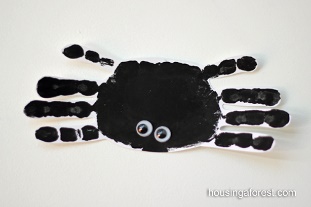 Biscuit Recipiehttps://www.bbcgoodfood.com/recipes/basic-biscuit-dough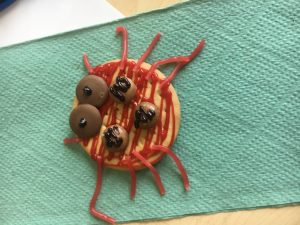 Chocolate Spider Cookieshttps://www.bbcgoodfood.com/recipes/chocolate-spider-cookies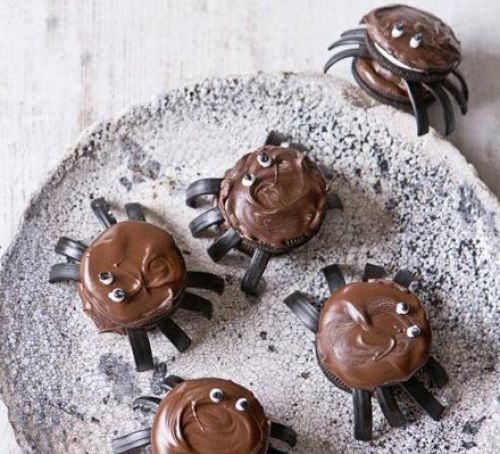 9.00 – 9.309.30 – 10.0010.30-11.0011.00 – 11.3011.30-12.0012.00 – 1.001.00 – 1.301.30 – 3.00Monday - FridayExerciseJoe Wicks workout Go NoodleCosmic YogaPhonicsEvery day:RWInc Set 2 Lesson at 10 am https://www.youtube.com/channel/UCo7fbLgY2oA_cFCIg9GdxtQRead RWInc. textOxford Owl.Write a sentence or two at some point during the day.Other tasks:Revise Set 1 sounds.Sing the Alphabet song to learn the names of the letters. Read, write and match: - upper and lowercase lettersRead and write ‘green’ words.Read and write ‘red’ words.Break & Snack timeIndependent activitiesDrawing, writing, reading, colouring, Lego etc…or Gateshead’s School Sports Partnership Dance Project – see attached document.MathsWhite Rosehttps://whiterosemaths.com/homelearning/early-years/Summer Term Week 4. The Very Busy Spider story  online:https://www.youtube.com/watch?v=YhkZi28sE_ELunchMusic activitiesExplore:Out of the Ark:https://www.outoftheark.co.uk/ootam-at-home/StorytimeStorytime with Nickhttps://www.youtube.com/channel/UCo7fbLgY2oA_cFCIg9GdxtQSpider Linked activitiesGo for a walk and look for spider webs.Draw a picture of the places you found webs.Can you write a sentence about where you found webs?Spider hand prints – see below.Find out about Robert the Bruce and the Spider.  https://www.youtube.com/watch?v=j2HMBGELeFMCan you think of times when you have to try and try again to succeed?Make biscuits and decorate them as spiders.  You could use coloured icing or sweets!Find out some facts about spiders.Do they all look the same?Are all spiders dangerous?Where in the world can you find spiders?